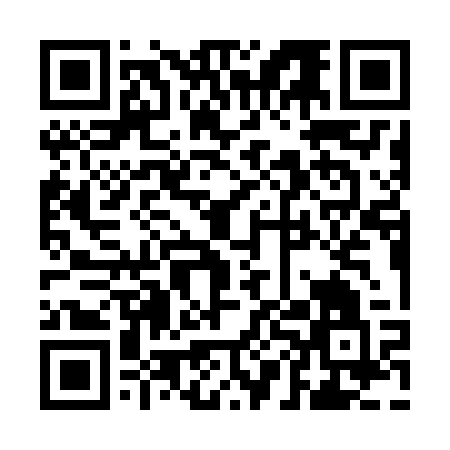 Ramadan times for Kadina, AustraliaMon 11 Mar 2024 - Wed 10 Apr 2024High Latitude Method: NonePrayer Calculation Method: Muslim World LeagueAsar Calculation Method: ShafiPrayer times provided by https://www.salahtimes.comDateDayFajrSuhurSunriseDhuhrAsrIftarMaghribIsha11Mon5:515:517:151:295:017:427:429:0212Tue5:525:527:161:295:007:417:419:0013Wed5:535:537:171:295:007:407:408:5914Thu5:545:547:181:284:597:387:388:5815Fri5:545:547:191:284:587:377:378:5616Sat5:555:557:191:284:577:367:368:5517Sun5:565:567:201:284:567:347:348:5318Mon5:575:577:211:274:557:337:338:5219Tue5:585:587:221:274:557:327:328:5020Wed5:595:597:221:274:547:307:308:4921Thu6:006:007:231:264:537:297:298:4722Fri6:016:017:241:264:527:287:288:4623Sat6:016:017:251:264:517:267:268:4524Sun6:026:027:251:254:507:257:258:4325Mon6:036:037:261:254:497:247:248:4226Tue6:046:047:271:254:497:227:228:4027Wed6:056:057:281:254:487:217:218:3928Thu6:056:057:281:244:477:197:198:3829Fri6:066:067:291:244:467:187:188:3630Sat6:076:077:301:244:457:177:178:3531Sun6:086:087:311:234:447:157:158:331Mon6:096:097:311:234:437:147:148:322Tue6:096:097:321:234:427:137:138:313Wed6:106:107:331:224:417:117:118:294Thu6:116:117:341:224:407:107:108:285Fri6:126:127:341:224:397:097:098:276Sat6:126:127:351:224:387:077:078:267Sun5:135:136:3612:213:376:066:067:248Mon5:145:146:3712:213:366:056:057:239Tue5:145:146:3712:213:356:046:047:2210Wed5:155:156:3812:203:356:026:027:21